DEMAND AND ELASTICITY KNOWLEDGE ASSESSMENTDEFINITIONS:								[2 marks for each]Identify 4 factors that influence demand.____________________________________________________________________________________________________________________________________________________________________________________________________________________Draw a demand curve to show what would happen to the demand for eggs in each of the following circumstances.The price of good A changes from £15.00 to £15.45. Demand for good A falls from 10,000 units to 9,400. Work out the PED for Good A 					[3 marks]__________________________________________________________________________________________________________________________________________________________________________________________________________________________________________________________________________________________________________________________________________________________________________________________________________________________If a business increases price for an elastic product what happens to producer’s revenue? Explain your answer.								[2 marks]__________________________________________________________________________________________________________________________________________________________________________________________________________________________________________________________________________________________________________________________________________________________________________________________________________________________Exam Practice Questions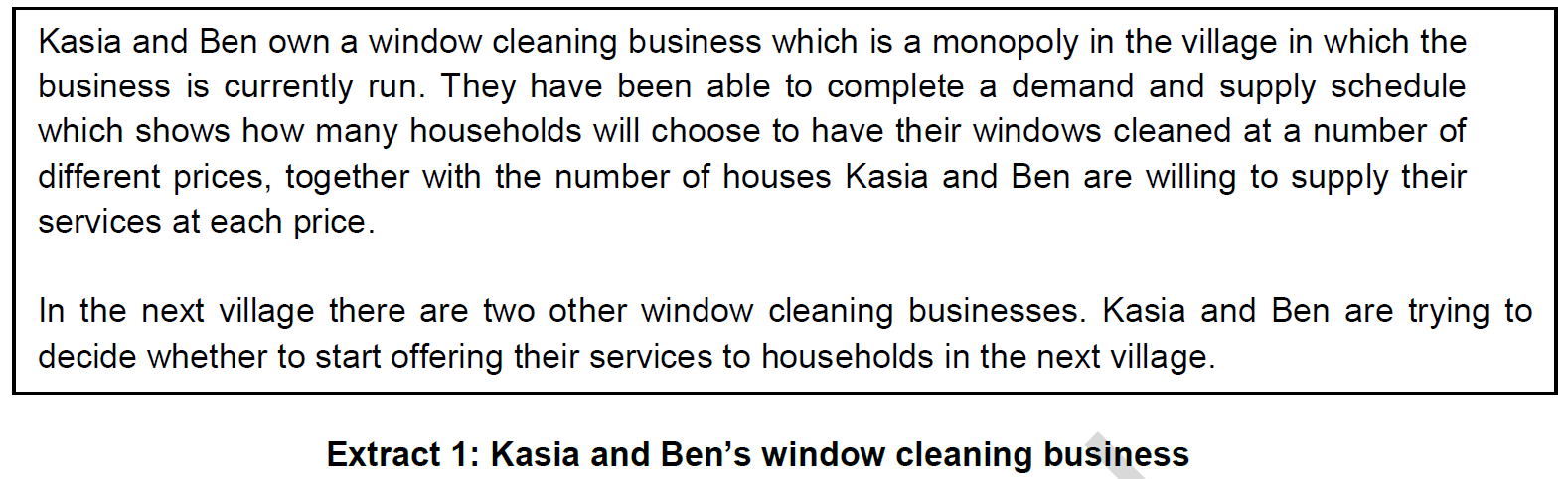 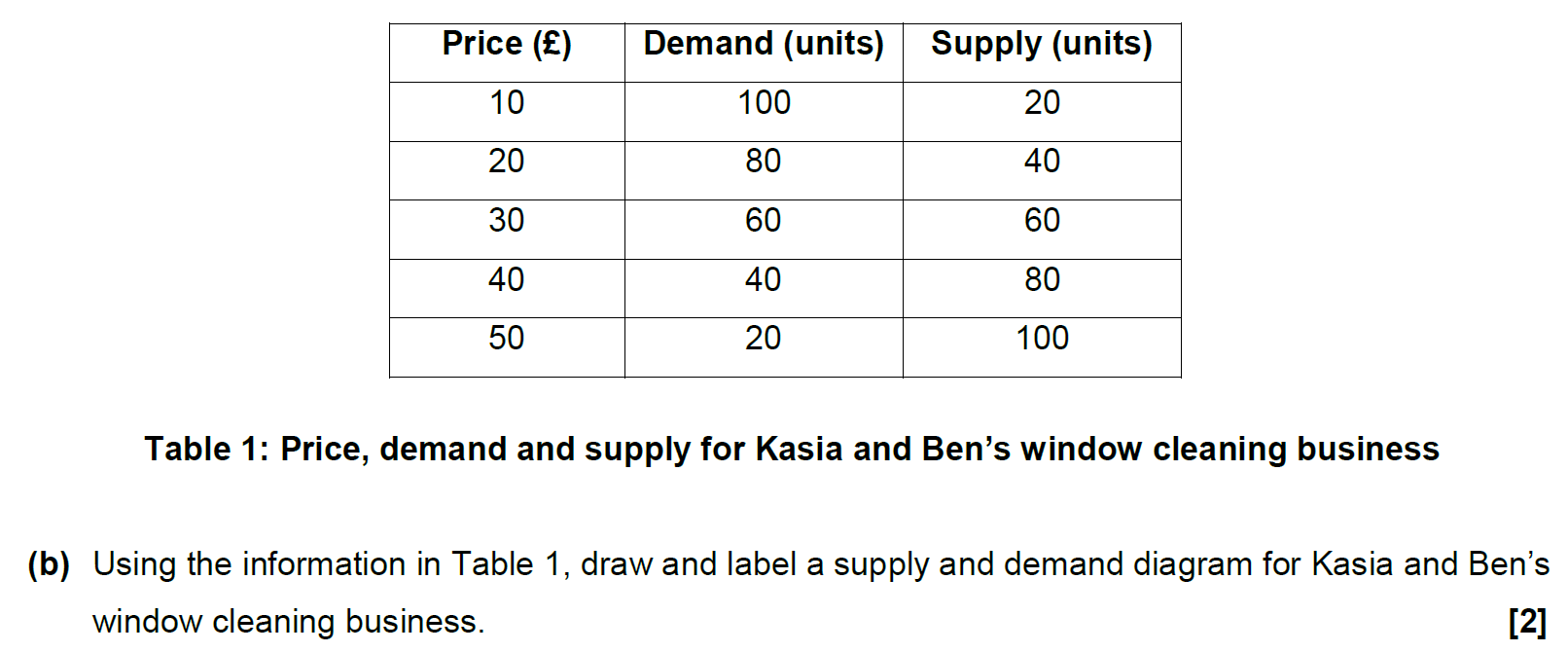 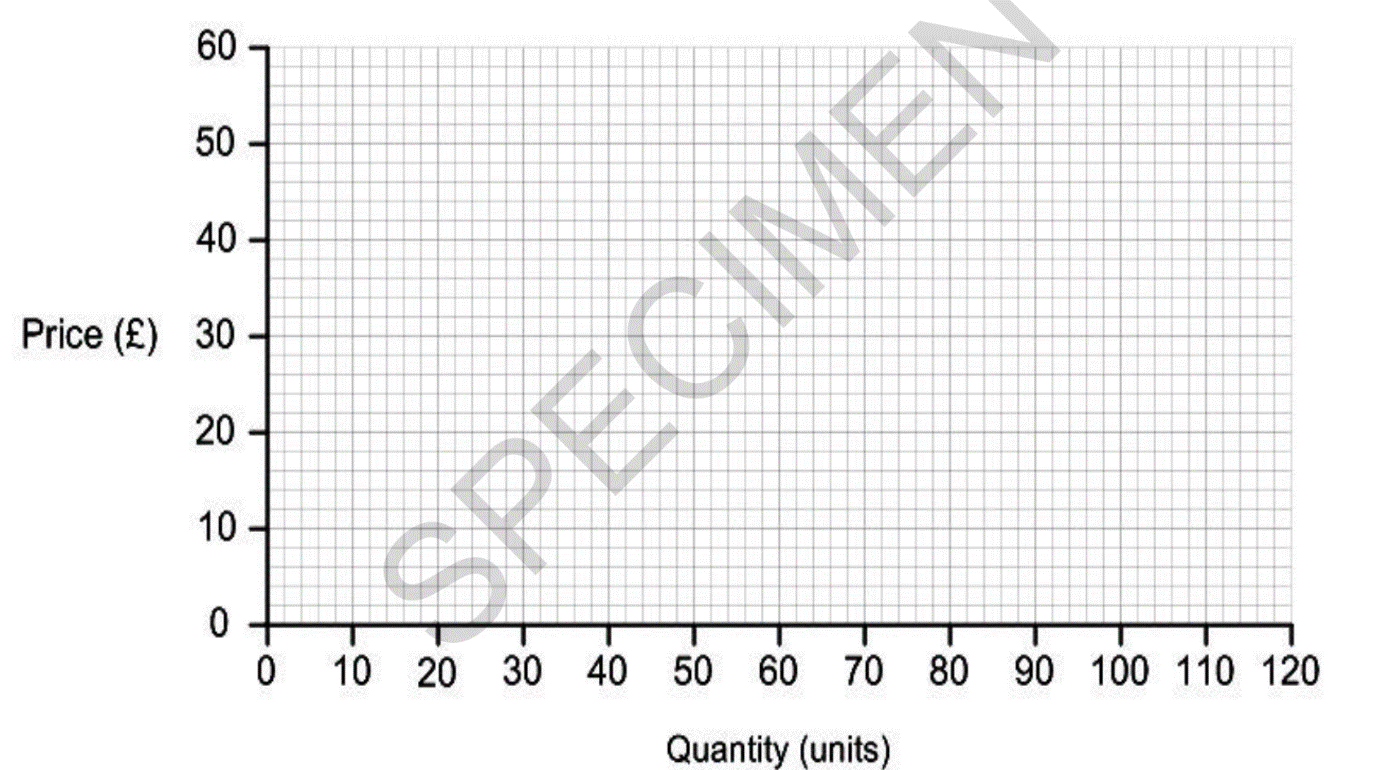 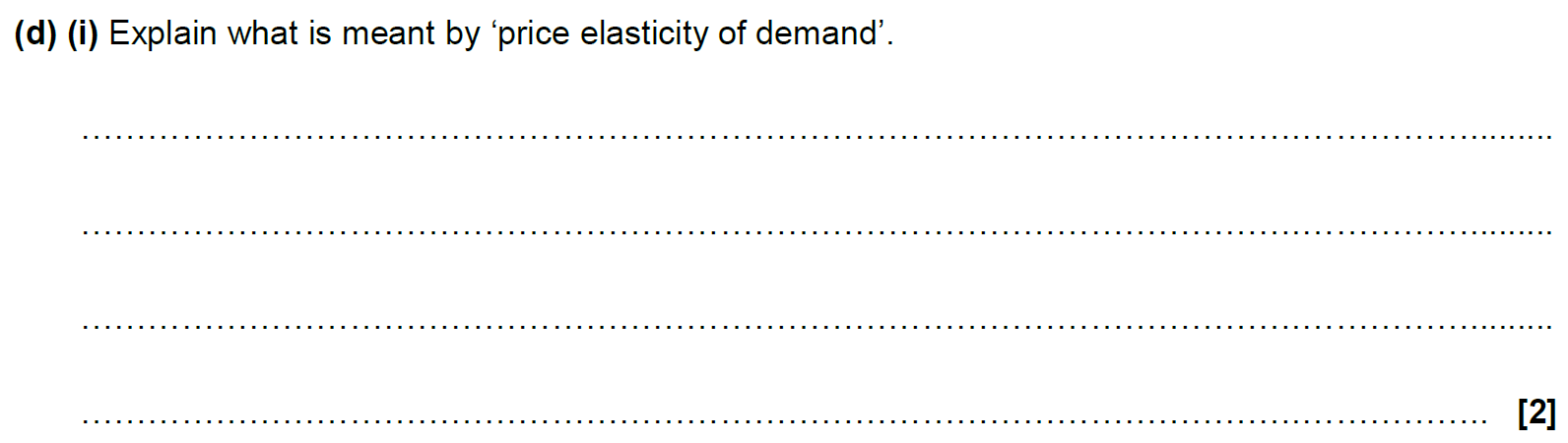 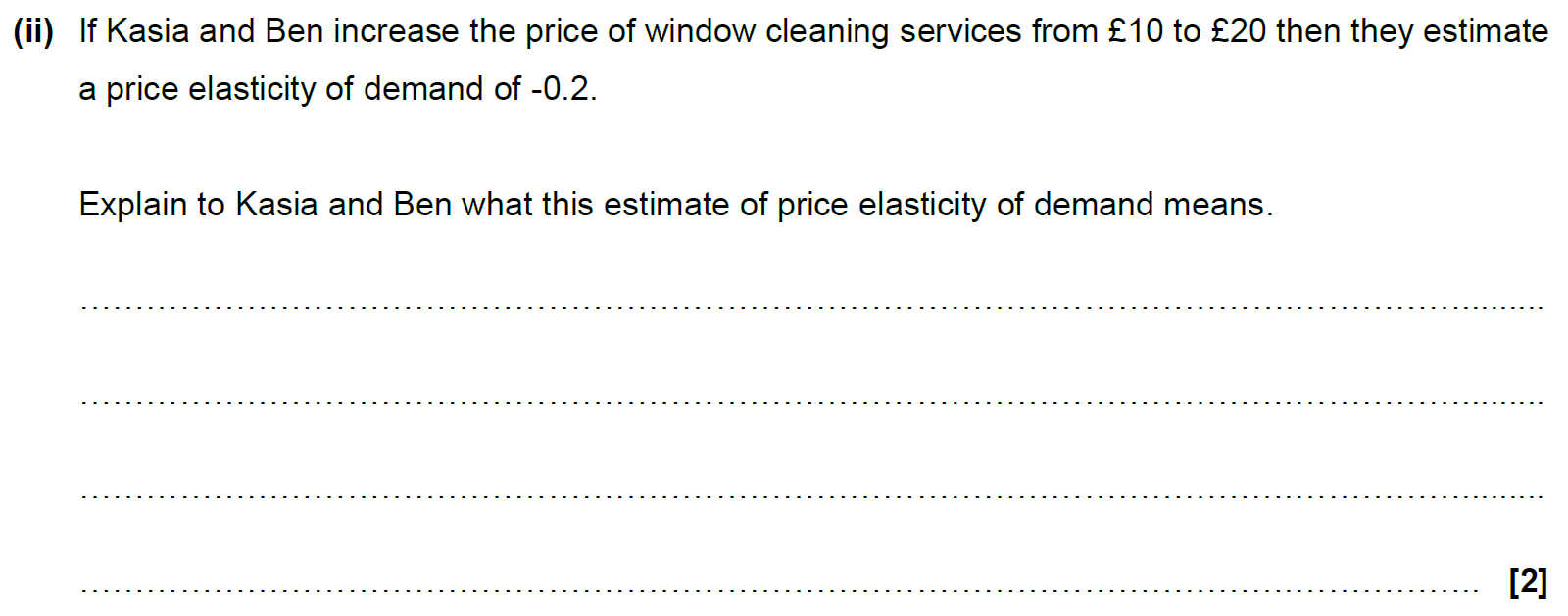 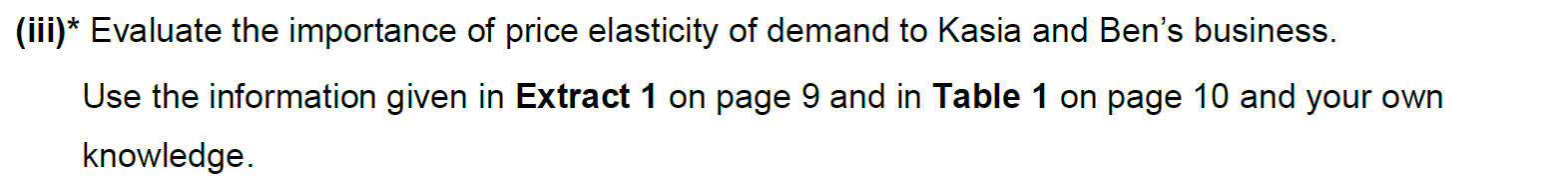 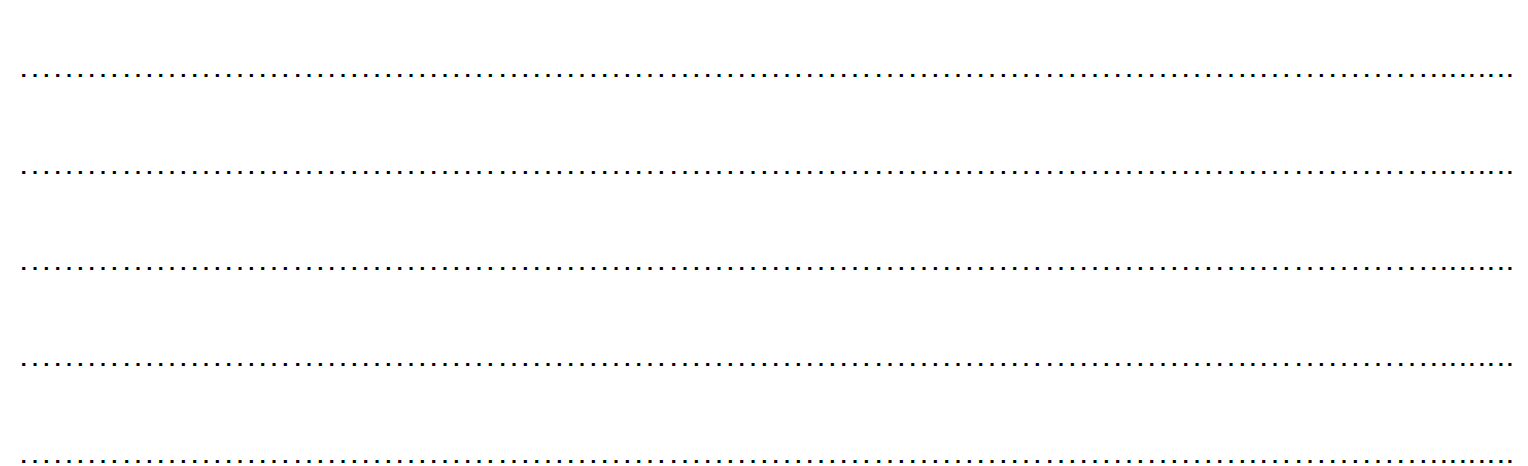 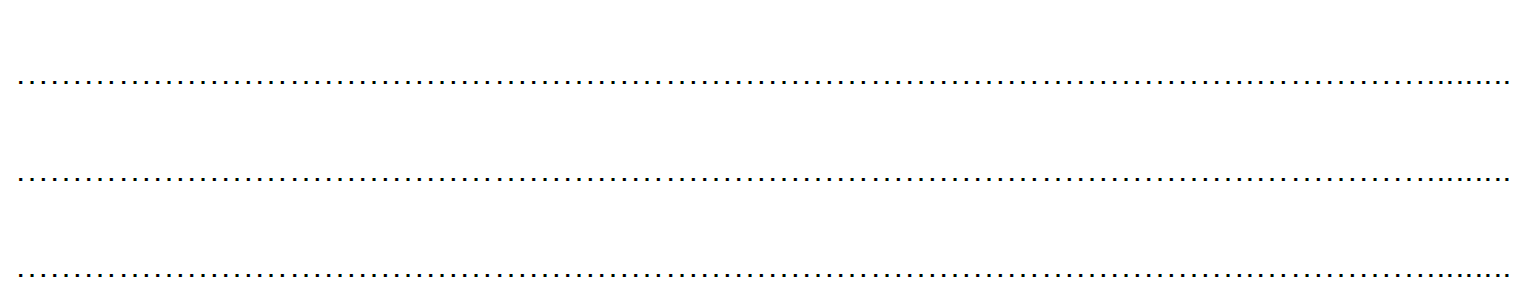 DEMANDCOMPLEMENTARY GOODSSUBSTITUTE GOODSNORMAL GOODINFERIOR GOODFACTORS OF PRODUCTIONOPPORTUNITY COST